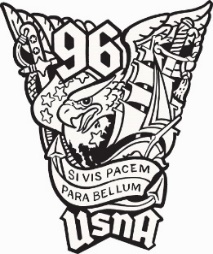 To assist the Class of 1996 30th Class Reunion Gift Project, through the U.S. Naval Academy Foundation, I hereby pledge $30 per month for 96 months for a total of $2,880*. Please split my donation to the project areas as recommended by my class leadership:50% - Class of 1996 Bench Conservation support (69960200/Y18CG1996)27% - Class of 1996 Project Based Learning support (66960100/ Y18CG1996) 8% -   Class of 1996 Athletic Excellence support (68960200/ Y18CG1996)15% - Naval Academy Annual Fund (69000000/ Y18CG1996)         Please begin my monthly donations immediately upon receipt of this form and charge all donations to the credit card below.SNAIL MAIL TO: Naval Academy Foundation, Attn: Class Giving, 274 Wood Road, Annapolis, MD 21402-1254.  You may also email or fax this form but if you do we ask that you do not include your credit card number.  Email to melissa.nelson@usna.com or fax to 410-295-4108.  (PCI compliance issues!)  You will be contacted by someone from the Foundation once your form is received and will be asked for CC info then. You may also call (410) 295-4100 with any questions or you may call to make your pledge over the phone.Please note:       Many companies will match, double, or even triple the amount of gifts through their matching gift program.  If appropriate, please check your company’s policy and obtain a matching gift form.  _________________________		_____________________Signature				Date_________________________            _____________________ 	_____________________________Print Name			       Phone Number		Email*Note from Class Officers – We really want to secure our $600K in pledges.  We appreciate you considering this recurring pledge of $30 for 96 months.  If you want to give more to the Class Gift, you can call the Foundation and up your pledge or continue to make additional annual donations to the Class Gift or other priorities that you support.      MasterCard             Visa             American Express             Discover$30 – first installment to be processed immediatelyCard Number:                                                                                                                                                                                Expiration Date:                                                                                                                         Signature:                                                                                                                                     X    I would like to pay all future installments of this pledge on a recurring basis via Credit Card